АнкетаСПб ГБУ ДО «Санкт-Петербургская детская школа искусств № 3»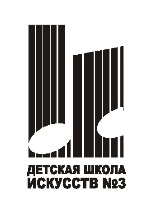 Фамилия Имя ученикаФ И О ученикаДата рожденияФ И О родителяСерия паспорта родителяНомер паспорта родителяДата выдачи паспорта родителяКод подразделения паспорта родителяАдрес регистрации родителяАдрес проживания родителяЭлектронная почтаАдрес проживания ученикаТелефон родителяТелефон ученикаПаспорт ученика (при наличии)Паспорт ученика (при наличии)Серия паспорта ученикаНомер паспорта ученикаДата выдачи пасп. ученикаКод подразделения паспорта ученика